WelkomWelkom in groep 5. In deze folder treft u wat algemene informatie aan. Heeft u nog vragen, opmerkingen of wilt u iets bespreken? Kom gerust langs. Janneke & Suzanne
Leerkrachten voor de groepMaandag  t/m woensdag: Juf SuzanneDonderdag en vrijdag: Juf Janneke MailcontactIndien nodig kunt u ons mailen. Als het niet nodig is om te reageren, zal u alleen een ontvangstbevestiging krijgen. 
j.hopman@depostiljonsoesterberg.nl
suzanne.eastman@depostiljonsoesterberg.nl  We houden actief de website bij en plaatsen daar ook informatie op over waar we mee bezig zijn, wat het huiswerk is,etc. Houdt u a.u.b. de website goed in de gaten! Taal & spellingStaal is visueel en motiverend. De vele filmpjes, verrassende thema’s, teksten en bronnen komen uit het echte leven. Door die realistische context vergeten de kinderen bijna dat ze taalonderwijs krijgen. Taal: omvat de leerlijnen taal verkennen, woordenschat, spreken en luisteren en schrijven.  De kinderen werken met een bronnenboek, werkschrift en digibordsoftware. Spelling: werkt met de bewezen spellingaanpak van José Schraven en is de eerste methode die spelling en grammatica combineert. Taal en spelling staan beide vier keer per week op het rooster. RekenenWe gebruiken de methode Wereld in Getallen.Een rekenles duurt 60 min en heeft altijd dezelfde lesopbouw. -Iedere les begint met instructie. Daarbij krijgen de kinderen uitleg over 1 nieuw rekenonderwerp. - De kinderen die het na de instructie nog niet helemaal begrijpen, krijgen extra uitleg. - Weektaak: Na de instructie gaat iedereen zelfstandig werken aan de weektaak. Hierbij plannen ze zelf de tijd in, zodat ze aan het einde van de week alle opgaven van die week hebben gemaakt. Deze weektaak wordt aangeboden op 3 niveaus: minimum, basis en plus. Kinderen kunnen makkelijk doorwerken en overstappen op het volgende niveau. Zo halen we het beste uit ieder kind.
Wekelijks werkt uw kind  minimaal 15 min. op een chromebook om de aangeboden stof verder te oefenen.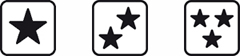 In groep 5 wordt er aandacht besteed aan:Automatiseren tot twintig;Tellen, door- en terugtellenRekenen tot 1000 en later 10.000Optellen, aftrekken, splitsenKlokkijken, analoog en digitaalTafels 1 t/m 10 automatiseren.Delen (omgekeerde tafels)Meten (gewicht,afstand,inhoud)Meetkunde (geld,tijd,vormen)Verbanden (tabel, grafiek)LezenOp school besteden we veel tijd aan lezen. Vrij lezen, maar ook interactief samen lezen. Het is belangrijk dat er thuis ook veel leeskilometers worden gemaakt. Dagelijks een aantal minuten lezen is leuk en ook leerzaam. De kinderen hebben een leesboek op niveau in hun la. In hun map zit een formulier waarop ze bijhouden welke boeken ze hebben gelezen.Technisch lezenVier keer per week staat technisch lezen dat via de methode Estafette wordt gegeven, op het rooster. 
Naast het werkboek en leesboek worden instructies gegeven via een digitale leeromgeving. Daarnaast zijn er ook middelen die de kinderen gebruiken tijdens de lessen, bijvoorbeeld een zandloper, kopieerbladen, gedichtenbundels, Donald Duckjes, informatieboeken enz.Begrijpend lezenVoor begrijpend lezen maken wij gebruik van de methode Nieuwsbegrip XL. Bij deze methode vormen actuele onderwerpen de basis voor de les.De methode besteedt veel aandacht aan  leerdoelen die te maken hebben met het interpreteren van de tekst. De vaardigheden die hierbij horen zijn bijvoorbeeld verwijswoorden, signaalwoorden en signaalzinnen. Ook hier wordt tijdens instructies en verwerking gebruik gemaakt van een digitale leeromgeving. In groep 8 worden de volgende strategieën aangeleerd: Leesdoel bepalen, Inhoud voorspellen, voorkennis activeren, doel structuur envorm van de tekst herkennen, leeswijze bepalen, tekst interpreteren, samenvatten, tekst beoordelen, reflecteren op het eigen leesgedragen tekst bestuderen.IPCDit schooljaar starten we als IPC-school. Drie middagen per week werken we hieraan. De vakken aardrijkskunde, geschiedenis, natuur, kunstzinnige vorming, muziek, ICT,  wetenschap en techniek worden geïntegreerd aangeboden. De kinderen werken gedurende een periode van 4 tot 8 weken aan een thema, aansluitend bij de actualiteiten, belevingswereld en interesses van kinderen, waarbij de focus op het leerproces ligt. De activiteiten zijn zo ontwikkeld dat aan verschillende talenten en vaardigheden van kinderen aandacht besteed kan worden.Het leren vanuit deze thema’s kent een vaste structuur:• Startpunt: enthousiast maken voor het onderwerp
• Kennisoogst: wat weten we al en wat willen we leren?
• Uitleg van het thema: wat gaan we leren?
• Formulering van de leerdoelen bij de verschillende vakken en van de leerdoelen voor het ontwikkelen van persoonlijke kwaliteiten
• Afsluiting: eind van het projectDe start en afsluiting van de projecten (units) wordt per groep georganiseerd. Een aantal keren per jaar maken de kinderen een werkstuk op school. Dit wordt geïntegreerd aangeboden binnen IPC. Deze presenteren zij voor de klas. Schrijven – handschriftontwikkeling.We werken met de methode Pennenstreken. We besteden veel aandacht aan het aanleren van het verbonden schrift. Niet alleen tijdens de schrijflessen wordt er gelet op hoe de kinderen (moeten) schrijven, maar ook tijdens andere lessen besteden wij aandacht aan de ontwikkeling van het handschrift. We laten de kinderen met een vulpen schrijven. Ze krijgen er eenmalig 1 van school, mocht deze pen kwijt raken of kapot gaan, dan zullen wij dit aan u door geven. Halverwege het schooljaar wordt- indien uw kind daar aan toe is- de liniering van het schrift aangepast. (er wordt geen gebruik meer gemaakt van een hulplijn) Handvaardigheid / TekenenElke week wordt er een opdracht gemaakt waar de kinderen creatief mee aan de slag kunnen. Er worden verschillende materialen aangeboden waarmee de kinderen experimenteren zoals; houtskool, wasco, pastelkrijt, stof, papier-maché ,kosteloos materiaal etc.   MuziekDit is het tweede jaar dat we samenwerken met De Gooische Muziekschool. Het doel is om de leerkrachten te versterken in het geven van muziekonderwijs. Elke donderdag geeft een muziekdocent van de muziekschool muziekles in alle groepen.  LevensbeschouwingMet de methode Trefwoord vertellen wij verhalen aan de kinderen. Na het verhaal wordt er in de klas gepraat over het verhaal en worden ervaringen met elkaar gedeeld. Iedere dag begint en eindigt  met een gebed/liedje.BewegingsonderwijsDe kinderen hebben gym op maandag-middag en donderdag. Op maandag wordt de dag afgesloten met een gymles in de Banninghal. We lopen daar naar toe. U kunt na afloop uw kind daar om 15.15 ophalen. Denkt u ook aan de gymkleding van uw kind? Na een paar maanden gaan we op de fiets naar gym. Op donderdagmiddag  hebben kinderen een spelles op het schoolplein. 

Sociaal-emotionele ontwikkeling.Methode De Vreedzame School. In het jaar werken de kinderen aan zes blokken die weer zijn onderverdeeld in bepaalde thema´s. De kinderen leren bij de lessen dat iedereen betrokken is bij wat er gebeurt op school. De kinderen leren zelfredzaam te worden, leren zelf problemen oplossen en leren met elkaar om te gaan. Het zorgt ervoor dat ze werken aan relatie, competentie en autonomie. Bij elk blok krijgen de kinderen een ‘kletskaart’ mee naar huis. Zo blijft u zelf ook op de hoogte!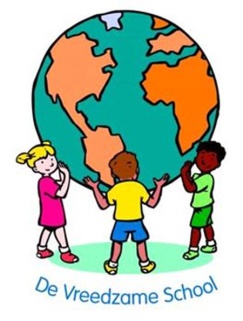 Extra informatie:
Verjaardagen:Wilt u het een paar dagen van te voren aangeven als uw kind gaat trakteren in de klas? Zo kunnen wij hier rekening mee houden. U hoeft geen traktatie voor de leerkracht te verzorgen. 
Oudercontactavonden:*OudercontactavondenIn de week van 28 augustus staan er kennismakingsgesprekken gepland voor groep 5. Tijdens deze gesprekken wordt u uitgenodigd om ons te informeren over uw kind. Dit gesprek is zonder kinderen. Inschrijven kan naast de deur van gr. 5. *Algemene Ouderavond
De algemene ouderavond vindt plaats op donderdag 12 oktober. Naast de toelichting van de MR en OC willen we er een inspirerende avond van maken. Houd deze avond vrij!*RapportenU ontvangt twee keer een rapport, na de Cito toets weken. Hierdoor kunnen we een beter en vollediger beeld geven van de ontwikkeling van uw kind.*InloopOp de jaarkalender staan er een aantal inloopmomenten gepland voor de groep van uw kind. Tijdens deze momenten liggen de toets mappen van de kinderen klaar, zodat daar een kijkje in kan worden genomen. Een leuke gelegenheid om samen met uw kind naar het werk te kijken. Ook kunt u zo zelf in de gaten houden hoe uw kind ervoor staat. *KlassenoudersDe klassenouder is de schakel tussen de groepsleerkracht en de ouders van de kinderen bij zaken van organisatorische aard. Er is een voorkeur voor twee ouders per groep, liefst wisselende ouders per schooljaar. *Koffie uurtjeDit jaar houden we één koffie uurtje in september. De mediatoren stellen zich dan voor en vertellen over de Vreedzame School. *Kijklessen In de week van 6 november staan er kijklessen gepland. Dit houdt in dat u als ouder een les bij mag wonen in groep 8 om te zien hoe uw kind leert in de klas. Tijdens uw kennismakingsgesprek kunt u zich intekenen voor de kijklessen.
Uitstapjes:Vrijdag 10 november gaan we schaatsten met groep 5 op de Vechtse Banen in Utrecht. 7 februari hebben we een excursie van Kunst Centraal en gaan we richting Soest.Schoolkerkdienst:Op zondag 24 september is er een schoolkerkdienst in de Vredekerk. Het thema is ‘koningin Esther’.Schooltijden groep 5
Vanaf groep 5 gaan de kinderen langer naar school. De woensdag duurt tot 12.30 en op vrijdagmiddag is er ook school (13.15 – 15.15) Sinterklaas
In groep 5 trekken we lootjes. Een kind maakt voor een ander kind een surprise en gedicht. We vertellen de kinderen dat we Sinterklaas hiermee helpen. 
NieuwsbriefElke twee weken ontvangt u een digitale nieuwsbrief. Deze wordt ook op de site geplaatst. 

